                                                      Test gjuhe shqipe klasa 2/1                           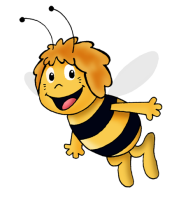 Emri im:__________________                                                            Data :____________________1. Vendos shenjat e pikësimit në fjalitë e mëposhtme.                                                             (3 pikë)a) Si e bëre detyrën _____b) Po, unë kam blerë disa lodra _____c) Sa e bukur qenka bërë klasa jonë _____        2. Shkruaj një fjali pohore. Ktheje atë në fjali mohore. (2 pikë)                                               (2 pikë) __________________________________________________________________________________________________________________________________________3.   Kujto miqtë në pjesën “Vjeshta dhe miqtë e saj”  dhe shkruaji emrat e tyre :                     (5 pikë)    _________ ,  ________ , ____________ , _________  dhe  _________.4. Cila është porosia e pjesëzës : “Pula e vogel kuqaloshe” ?                                              ( 5 pikë)_______________________________________________________________________________________________________________________________________________________________5. Plotëso fjalitë me fjalët e duhura që të kenë kuptim.                                                       ( 5 pikë)Sot u nisa në  __________  për të blerë qumësht dhe vezë. Kur po nisesha harrova të  marr __________ pasi po binte shi . 6. Gjej  grupin e kryefjalës në këtë fjali dhe nënvizo me një vijë të kuqe.                          (2 pikë)                                                  Miri i vogël punon.7. Shoqëro kryefjalën me foljen e duhur .                                                                             (3 pikë)    Dielli   Bletët			                               Ana  		                       